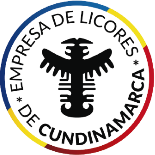 FENALCO OTORGA RECONOCIMIENTO A JORGE ENRIQUE MACHUCA LÓPEZ, GERENTE DE LA EMPRESA DE LICORES DE CUNDINAMARCALa Federación Nacional de Comerciantes FENALCO, otorgó un reconocimiento especial al gerente de la Empresa de Licores de Cundinamarca, Jorge Enrique Machuca López, por su destacada labor al frente de esta empresa, cuya gestión, en los últimos años cumplió con los más altos estándares de calidad internacional llegando a comercializar sus productos en diferentes partes del mundo.Dentro de los logros tenidos en cuenta por FENALCO para esta distinción se destacan la exportación de más de 232.000 unidades de aguardiente Néctar en el 2019, el reconocimiento del galardón Prize of the Jury con Ron Santafé Nido de Cóndores como el licor número (1) uno del mundo del 2018 en el Monde Selection, de Bélgica.Esta Gerencia es una demostración de cómo se puede dinamizar una empresa pública, al punto de llevarla a ser la compañía de licores estatal que más utilidad le genera a un departamento en el país, según el ranking de las 5.000 empresas más grandes de Colombia de la Revista Dinero, pasando de una utilidad de $16.000 millones en el 2016 a $75.000 millones en el 2019, es decir, un aumento del 328% en tres años. Adicionalmente, en este periodo la empresa cundinamarquesa desarrolló una estrategia publicitaria que consiguió que la marca Nectar ocupara el primer lugar en la mente y el corazón de los colombianos “top of mind”, según la revista Dinero, ratificando así que la Empresa de Licores de Cundinamarca – E.L.C., y sus marcas Nectar y Ron Santafe seguirán haciendo historia.Página 1 de 1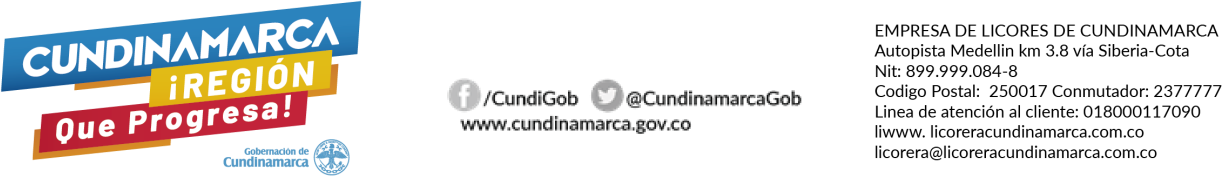 